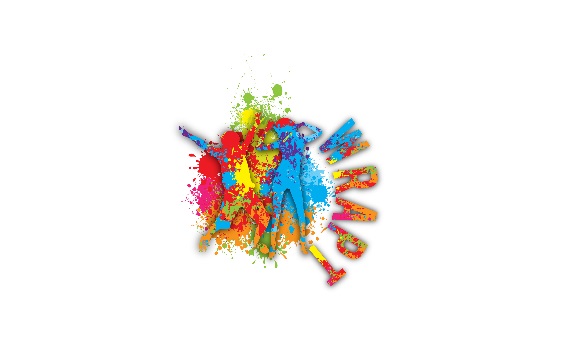 Security Password: ___________   (If someone different is collecting your child they will need to know this password)Child’s Details                                                                                                              Date of Registration:Parent/Guardian detailsEmergency Contact Details (Please provide details of two people we can contact if we are unable to contact you)Child’s DoctorPlease continue overleafAbout your childPermissions (please tick)Please ensure you inform WRAPT staff if there are any changes to these details.Signature of Parent/Carer                                                                                                 Date____________________________________________                                                ______________________First NameSurnameWhat s/he likes to be calledDate of birth and current ageTitleFirst NameSurnameTitleFirst NameSurnameHome addressHome addressHome addressHome addressHome addressHome addressDoes the child usually live at this address? Y/NDoes the child usually live at this address? Y/NDoes the child usually live at this address? Y/NDoes the child usually live at this address? Y/NDoes the child usually live at this address? Y/NDoes the child usually live at this address? Y/NWork addressWork addressWork addressWork addressWork addressWork addressHome numberMobile numberWork numberHome numberMobile numberWork numberEmail addressEmail addressEmail addressEmail addressEmail addressEmail addressDoes this person have Parental Responsibility? Y/NDoes this person have Parental Responsibility? Y/NDoes this person have Parental Responsibility? Y/NDoes this person have Parental Responsibility? Y/NDoes this person have Parental Responsibility? Y/NDoes this person have Parental Responsibility? Y/NDoes anyone else have Parental Responsibility? Y/N                (If yes, please give details on separate sheet)Does anyone else have Parental Responsibility? Y/N                (If yes, please give details on separate sheet)Does anyone else have Parental Responsibility? Y/N                (If yes, please give details on separate sheet)Does anyone else have Parental Responsibility? Y/N                (If yes, please give details on separate sheet)Does anyone else have Parental Responsibility? Y/N                (If yes, please give details on separate sheet)Does anyone else have Parental Responsibility? Y/N                (If yes, please give details on separate sheet)NameTelephone numberMobile NumberAddressAddressRelationship to childNameTelephone numberMobile NumberAddressAddressRelationship to childName of DoctorName of DoctorAddress:Telephone:Are there any other professionals involved with your child?     Y/N       (if yes, please provide details separately)Are there any other professionals involved with your child?     Y/N       (if yes, please provide details separately)Please detail any additional/special needs/allergies your child has: (please provide full details)Please detail any special dietary requirements/ food allergies for your child:  (please provide full details)Is there anything your child doesn’t like (food, games etc) or is scared of?What are your child’s favourite activities?I give my permission for first aid to be administered to my childI give my permission for my child to use the club’s computing facilitiesI give my permission for staff to take and display photos of my child in the after school clubI give my permission for staff to take and display photos of my child on the school websiteI give permission for sun cream to be applied to my child by staff members if required